Publicado en Tarancón el 13/01/2022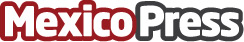 Tutoriales y trucos para PC ofrecidos por rotoorSon muchas las personas que tienen un sitio web, que hoy día se hacen de tutoriales relacionados con el hosting, streaming y radio. Esto con la finalidad de obtener la mayor información para así conocer cuáles son los mejores trucos para hacer de su ordenador una herramienta más potente. De hecho, buscan en la web tutoriales streaming hosting así como, tutoriales WordPress con la idea hacer página web mucho más atractiva a los visitantesDatos de contacto:Jose Luis Gomez Gomezusastreams638911629Nota de prensa publicada en: https://www.mexicopress.com.mx/tutoriales-y-trucos-para-pc-ofrecidos-por Categorías: Bricolaje E-Commerce Software http://www.mexicopress.com.mx